福清市第五医院关于公开招聘编外人员的公告为保障新冠疫情防控工作，以及按照二级综合性医院标准，加强学科建设，状大医疗人才队伍，提升我院医疗服务能力。我院决定面向社会公开拟招聘编外合同制专业技术人员共11人。现将有关事项公告如下：一、报名条件 1.具有中华人民共和国国籍，遵守中华人民共和国宪法、法律、法规。 2.遵守纪律，品行端正，具备良好的职业道德。 3.具备岗位所需的文化程度、专业、职业(执业)资格或技能条件等。 4.具有正常履行职责的身体条件。 5.年满18周岁；年龄不超过35周岁。 6.学历要求全日制普通院校毕业。 7.具备岗位所要求的其他资格条件。 二、报名方法1.报名时间：2022年3月4日至2022年3月14日全天上午：08：00-12：00下午：14：00-17：002.现场报名地点：福清市第五医院三号楼三层办公室网络报名：可发送简历及报名表至福清市第五医院办公室邮箱邮箱：2068960498@qq.com3.报名电话：0591—85881249（请在工作日上班时间内拨打咨询电话）4.本次招聘采取笔试、面试相结合考试时间：具体时间将电话通知应聘人员面试地点：福清市第五医院3号楼3层会议室三、报名材料报名时必须提供以下材料：1.填写《福清市第五医院2022年招聘编外人员报名表》（市政府网站、微信公众平台直接下载或到本院办公室领取）。2.学历证书（大专及以上学历需提供学信网学历备案表）、学位证书（本科及以上提供），以上材料需提供原件审核。3.近期二寸彩色证件照片1张。四、聘用1.对拟聘人员按规定在市政府网站和我院微信公众平台进行公示，公示时间为7个工作日，请考生及时关注。经公示结果不影响聘用的，办理聘用手续，签订劳动合同，并将招聘结果报备卫健局。2.办理入职手续须带资料：身份证、学历证书、学位证书、相应岗位要求的执业证，以上资料须原件。3.受聘人员一经录用聘任合同期限、试用期按福清市第五医院人才招聘管理办法执行。本次招考人员录用为非事业单位编制即合同制人员。五、福利待遇按福清市第五医院编外人员工资待遇执行六、福清市第五医院拟招聘编外人员需求表 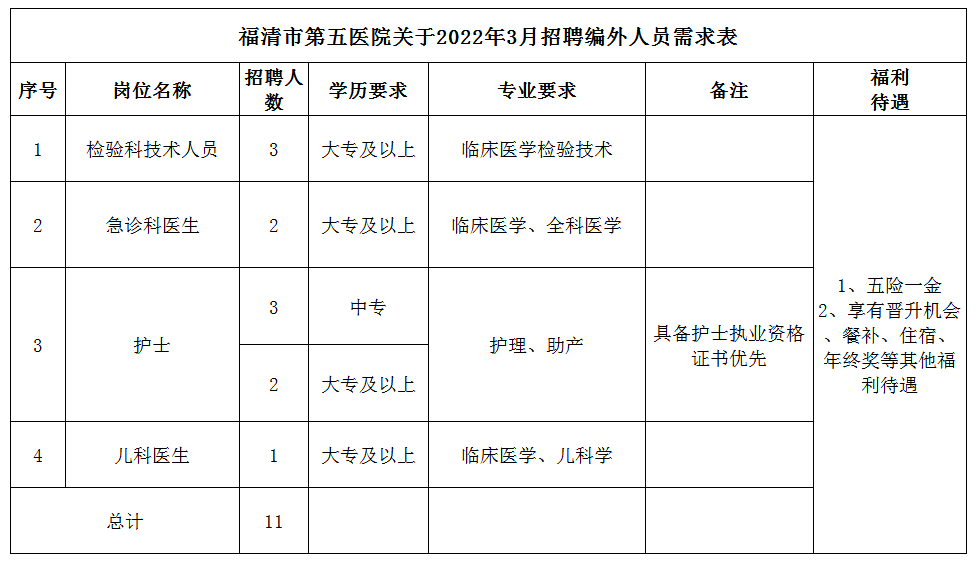 福清市第五医院2022年编外人员报名表福清市第五医院2022年编外人员报名表福清市第五医院2022年编外人员报名表福清市第五医院2022年编外人员报名表福清市第五医院2022年编外人员报名表福清市第五医院2022年编外人员报名表福清市第五医院2022年编外人员报名表福清市第五医院2022年编外人员报名表福清市第五医院2022年编外人员报名表福清市第五医院2022年编外人员报名表福清市第五医院2022年编外人员报名表福清市第五医院2022年编外人员报名表福清市第五医院2022年编外人员报名表福清市第五医院2022年编外人员报名表福清市第五医院2022年编外人员报名表福清市第五医院2022年编外人员报名表福清市第五医院2022年编外人员报名表福清市第五医院2022年编外人员报名表福清市第五医院2022年编外人员报名表福清市第五医院2022年编外人员报名表福清市第五医院2022年编外人员报名表福清市第五医院2022年编外人员报名表福清市第五医院2022年编外人员报名表福清市第五医院2022年编外人员报名表福清市第五医院2022年编外人员报名表福清市第五医院2022年编外人员报名表福清市第五医院2022年编外人员报名表福清市第五医院2022年编外人员报名表岗位代码报名岗位报名岗位照片黏贴处照片黏贴处姓名性别出生年月出生年月民族民族民族照片黏贴处照片黏贴处身份证号码婚姻状况婚姻状况籍贯籍贯籍贯照片黏贴处照片黏贴处联系电话孕育状况孕育状况照片黏贴处照片黏贴处紧急联系
人及电话家庭住址家庭住址照片黏贴处照片黏贴处毕业时间
及院校专业专业照片黏贴处照片黏贴处学历学位政治面貌政治面貌健康状况健康状况是否取得
资格证书资格证书取得时间取得时间是否取得
执业证书执业证书取得时间取得时间（从高中起）
教育经历及工作经历（从高中起）
教育经历及工作经历（从高中起）
教育经历及工作经历（从高中起）
教育经历及工作经历（从高中起）
教育经历及工作经历
（父母、配偶、子女）家庭主要成员情况姓名姓名姓名关系关系年龄年龄年龄政治面貌政治面貌政治面貌政治面貌现工作单位及职务
（父母、配偶、子女）家庭主要成员情况
（父母、配偶、子女）家庭主要成员情况
（父母、配偶、子女）家庭主要成员情况
（父母、配偶、子女）家庭主要成员情况
（父母、配偶、子女）家庭主要成员情况资格审核情况资格审核情况资格审核情况资格审核情况以上所提供的个人信息、证明材料和相关证件真实可靠准确。
如提供相关信息证件材料不实，取消报名、聘用资格。以上所提供的个人信息、证明材料和相关证件真实可靠准确。
如提供相关信息证件材料不实，取消报名、聘用资格。以上所提供的个人信息、证明材料和相关证件真实可靠准确。
如提供相关信息证件材料不实，取消报名、聘用资格。以上所提供的个人信息、证明材料和相关证件真实可靠准确。
如提供相关信息证件材料不实，取消报名、聘用资格。以上所提供的个人信息、证明材料和相关证件真实可靠准确。
如提供相关信息证件材料不实，取消报名、聘用资格。以上所提供的个人信息、证明材料和相关证件真实可靠准确。
如提供相关信息证件材料不实，取消报名、聘用资格。以上所提供的个人信息、证明材料和相关证件真实可靠准确。
如提供相关信息证件材料不实，取消报名、聘用资格。以上所提供的个人信息、证明材料和相关证件真实可靠准确。
如提供相关信息证件材料不实，取消报名、聘用资格。以上所提供的个人信息、证明材料和相关证件真实可靠准确。
如提供相关信息证件材料不实，取消报名、聘用资格。以上所提供的个人信息、证明材料和相关证件真实可靠准确。
如提供相关信息证件材料不实，取消报名、聘用资格。以上所提供的个人信息、证明材料和相关证件真实可靠准确。
如提供相关信息证件材料不实，取消报名、聘用资格。以上所提供的个人信息、证明材料和相关证件真实可靠准确。
如提供相关信息证件材料不实，取消报名、聘用资格。以上所提供的个人信息、证明材料和相关证件真实可靠准确。
如提供相关信息证件材料不实，取消报名、聘用资格。以上所提供的个人信息、证明材料和相关证件真实可靠准确。
如提供相关信息证件材料不实，取消报名、聘用资格。报考人员签字：                                          年      月     日报考人员签字：                                          年      月     日报考人员签字：                                          年      月     日报考人员签字：                                          年      月     日报考人员签字：                                          年      月     日报考人员签字：                                          年      月     日报考人员签字：                                          年      月     日报考人员签字：                                          年      月     日报考人员签字：                                          年      月     日报考人员签字：                                          年      月     日报考人员签字：                                          年      月     日报考人员签字：                                          年      月     日报考人员签字：                                          年      月     日报考人员签字：                                          年      月     日